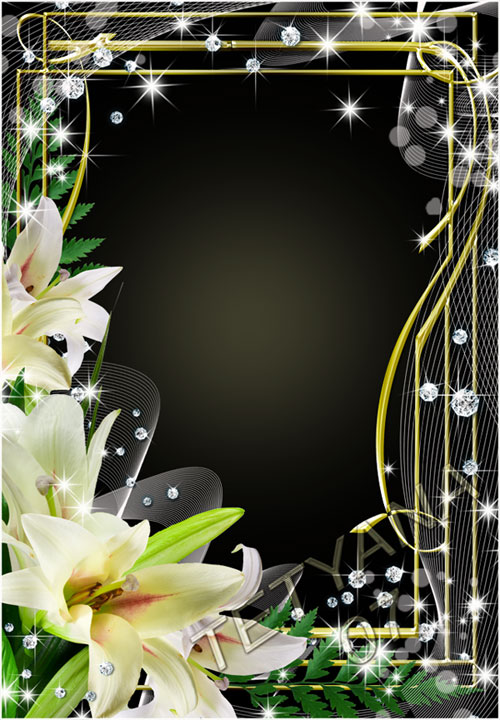 Цели:Учить детей рисовать красивые цветы, используя разнообразные формообразующие движения, работая всем мелом и его уголком.Развивать эстетические чувства.Развивать способности к формообразованию.Материалы, инструменты, оборудование.У детей – ½ чёрного бархатного листа, белый мел, салфетки. У педагога - картинки с изображением цветов.Ход ООД:Педагог: «Дети, отгадайте загадки»Мы сплетем веночки летомДля Оксаны, Маши, Светы,Для Алёнки, двух Наташек.Все веночки - из... (ромашек).Держит девочка в руке
Облачко на стебельке.
Стоит дунуть на него - 
И не будет ничего. (Одуванчик).Этот цветок ароматен, душист,Стебель зелёный и узкий лист,Шесть лепесточков бутон распускает,Как подскажи, цветок называют? (Лилия).Синенький звонок висит,
Никогда он не звенит. (Колокольчики).Поворачивает ловкоОн за солнышком головку.Поле словно в желтых волнах.Здесь растет цветок... (подсолнух)Педагог обращает внимание на то, что цветы разные: лепестки у них разной формы и цветов. Листья и стебли у всех цветов тоже разные. Спросить у детей, какие цветы они знают.Педагог: «Ребята, посмотрите, к нам в гости пришел цветок, но он грустит. Как вы думаете, почему он плачет?»Ответы детей: Педагог: «У него нет друзей». «Мы сможем ему помочь?»Ответы детей: «Да, можем. Можно нарисовать ему друзей.»Педагог: «Хорошо…Давайте поможем нашему новому другу и нарисуем ему друзей».Педагог показывает приемы рисования цветка. Сначала рисуем круг в середине листа. Затем из центра круга проводим 6 одинаковых по длине полоски, таким образом мы наметили расположение лепестков. А теперь вокруг этих полосок рисуем лепестки овальной формы с заострёнными концами, не нажимая на мел. А затем сильным нажатием мела обрисовываем наши лепестки волнистыми линиями. Осталось закрасить наш цветок слабым нажатием мела и дорисовать пестики и тычинки. Цветок готов. Физминутка «Цветок».Спал цветок и вдруг проснулся, (Туловище вправо, влево.)
Больше спать не захотел, (Туловище вперед, назад.)
Шевельнулся, потянулся, (Руки вверх, потянуться.)
Взвился вверх и полетел. (Руки вверх, вправо, влево.)
Солнце утром лишь проснется,
Бабочка кружит и вьется. (Покружиться.)Выполнение работы детьми, организация выставки цветов.  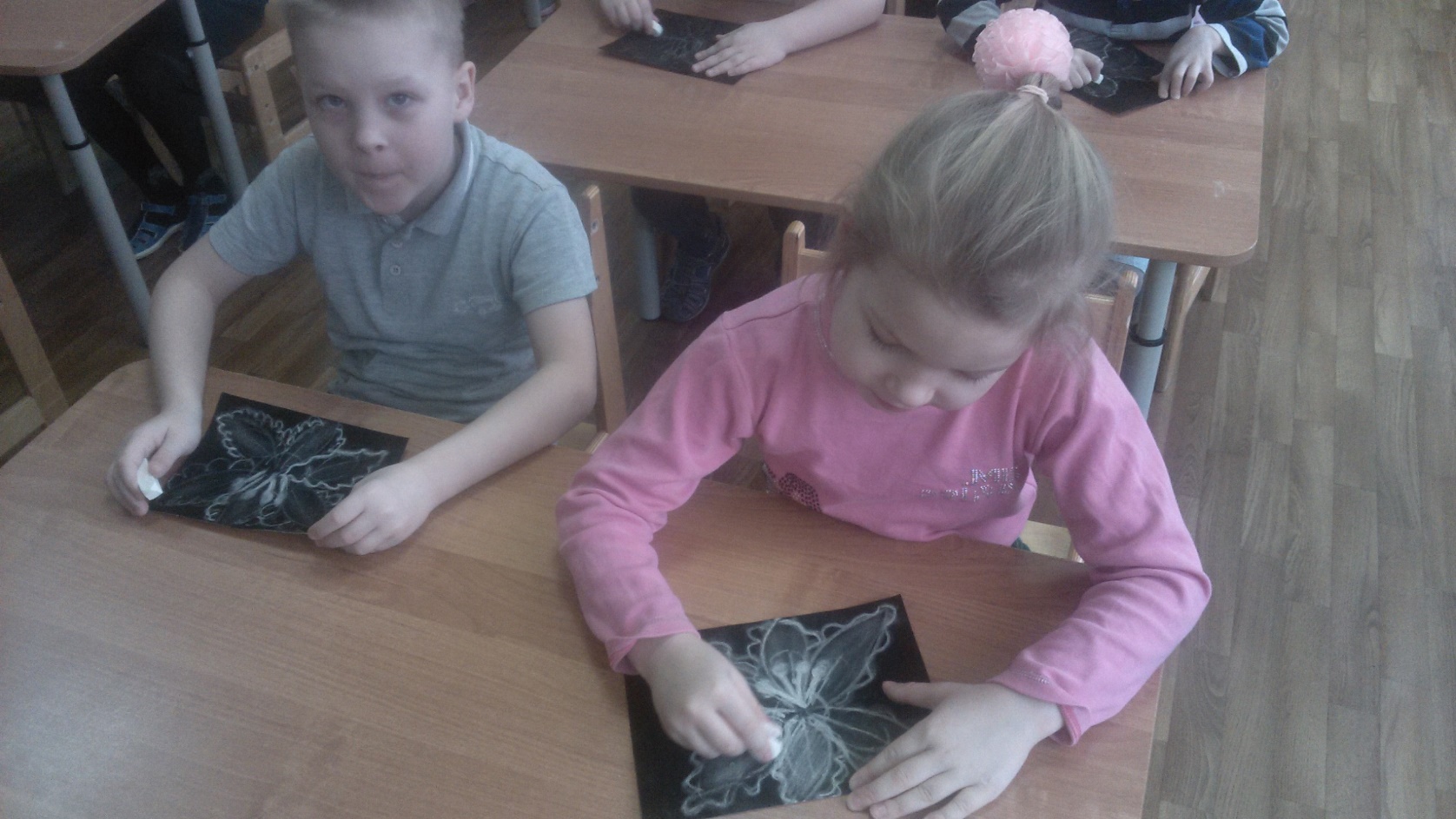 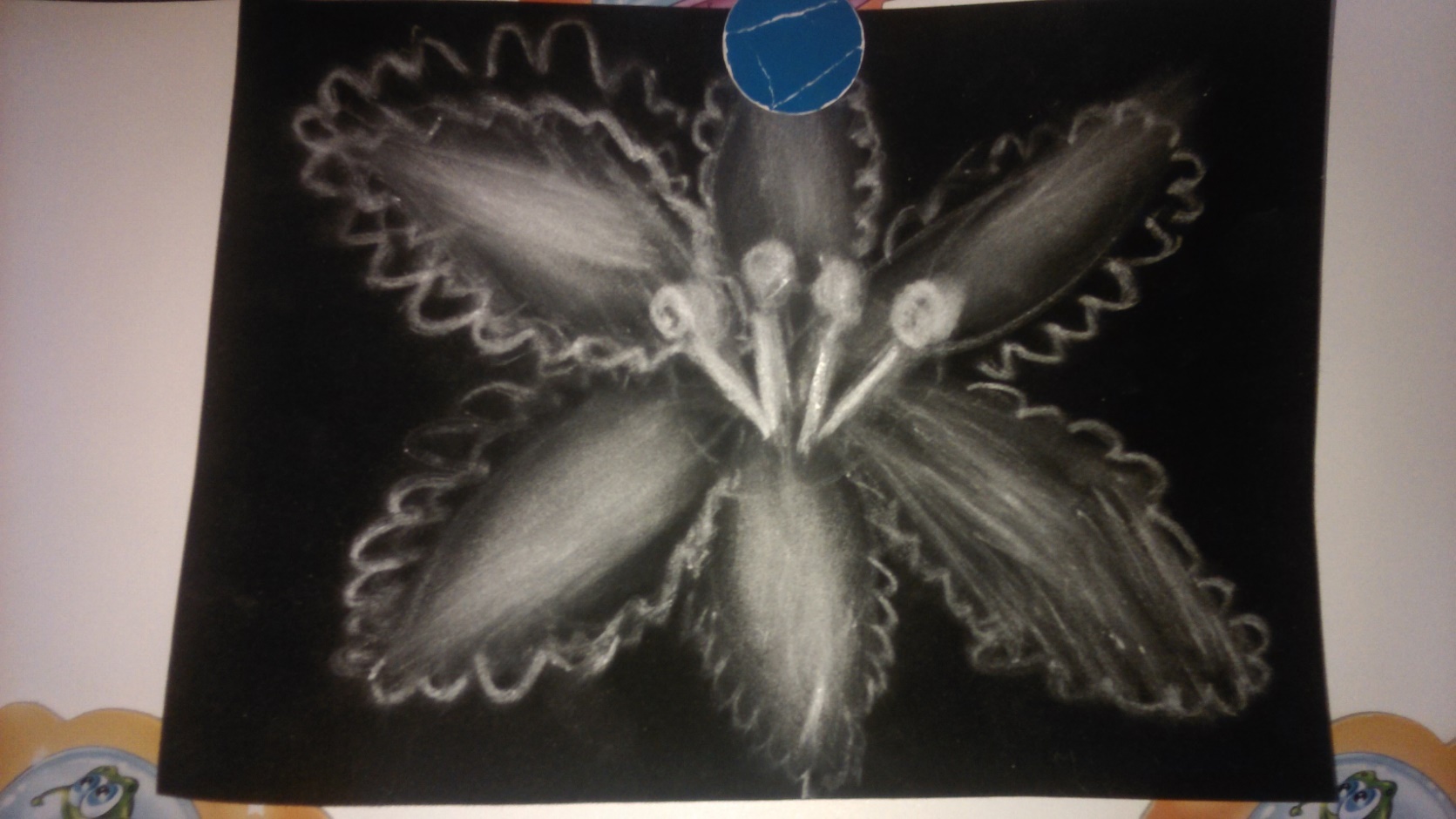 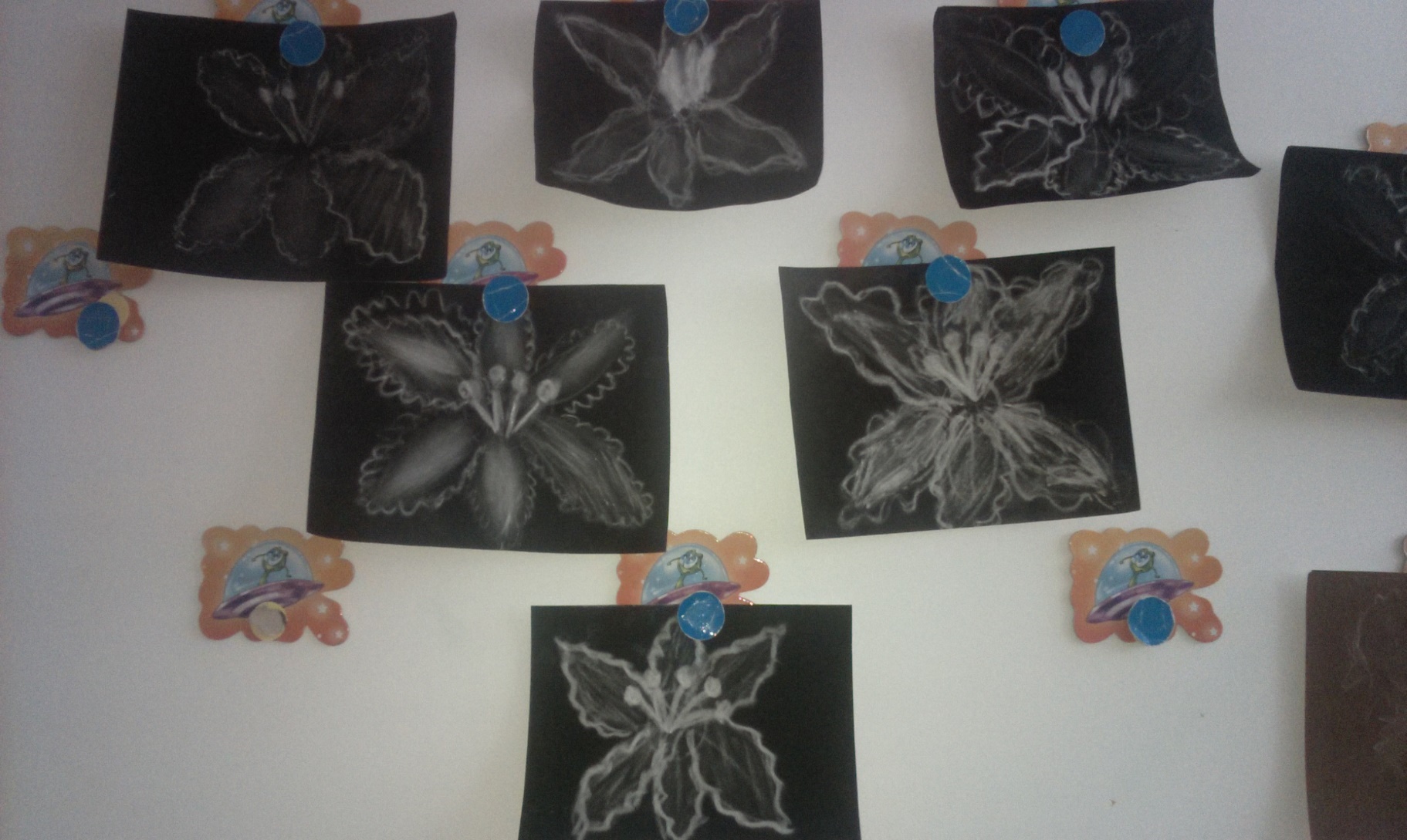 